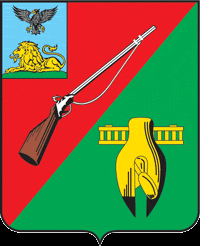 ОБЩЕСТВЕННАЯ ПАЛАТАСТАРООСКОЛЬСКОГО ГОРОДСКОГО ОКРУГАIV СОЗЫВАПервое пленарное заседание Общественной палатыСтарооскольского городского округа« 04 » июня 2020 г.	        									№  4          		                             РЕШЕНИЕУтверждение председателей профильных комиссий Общественной палаты Старооскольского городского округа IV созываЗаслушав и обсудив информацию председателя Общественной палаты Старооскольского городского округа IV созыва, Общественная палатаРЕШИЛА:	Утвердить председателей комиссий Общественной палаты Старооскольского городского округа IV созыва в соответствии со с.IV п. 4.1 Регламента Общественной палаты Старооскольского городского округа утвержденным решением     № 67  от 21 марта 2017 года  Общественной палаты Старооскольского городского округа IV созыва:Председателем комиссии по образованию, здравоохранению, культуре,  молодежной политике и развитию физической культуры и спорта – Ромашина Юрия Ивановича;Председателем комиссии по экономическому развитию, транспорту, ЖКХ и предпринимательству – Шамарина Виктора Владимировича;Председателем комиссии  по экологии и благоустройству – Жданова Игоря Ивановича;Председателем комиссии по соблюдению законности, регламенту, протоколу и работе общественной приёмной -  Мишина Сергея Александровича;Председателем комиссии  по социальной политике, духовно-нравственному и патриотическому воспитанию, делам ветеранов и инвалидов – Кравцову Людмилу Петровну;Председателем комиссии  по независимой оценке качества  работы государственных и муниципальных учреждений, оказывающие социальные услуги - Барыбину Любовь Васильевну.Председатель Общественной палатыСтарооскольского городского округа			          	  IV созыва											И.А.Гусаров								 	         